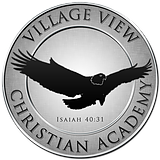 Kindergarten Supply List 2020-20211 standard size plastic Spacemaker pencil box, any color. 4 glue sticks 1 backpack and lunchbox1 ​plastic​ ​pocket folder with prongs and pocketsPaper folders will be returned to you1 ​see through​ pouch with holes to fit in folder.1 box of crayola crayons (16 pack preferred)Any other brand of crayons will be returned to you2 packs/containers of baby wipes                                         2 containers of Clorox type disinfecting wipes1 can Lysol disinfectant (or similar brand)students scissors 1 pack of 24 yellow pencils (sharpened)3 white erasers. One for class, two for art class. Please do not send pink erasers. 28 count Crayola oil pastels no other brand24 count colored pencils 3 black fine point Sharpies 1 black ultra fine point Sharpie 24 count chalk pastels Sargent or Charvin are good brandsPlease note that we will not be sharing supplies this year. Your child’s extra pencils and glue sticks will be placed in a plastic bag with their name on it to replenish when needed. When/if your child needs additional supplies, you will be notified. Please send only the items on the list. If you have any questions about an item, please feel free to text me anytime or send me a picture of the item in question. 352-454-4518, Mrs. Eakins